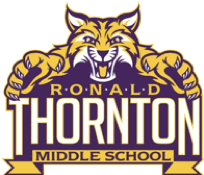 Ronald Thornton Middle School PTO Board Meeting MinutesJanuary 13, 2021 @ 10:00amThose present were as follows:Jennifer Petru – RTMS PrincipalNicole Waters - PresidentParliamentarian – Madelon McGreneraRecording Secretary – Becky Niedzwecki1st VP – Kim Lee2nd VP – Danielle Hooks and Cynthia GuerraTreasurer – Gracie MurrayVIPS Coordinators – Amanda Gates and Jennifer McCulloughStaff Appreciation – Jenny Nelson and Misty ChoicePublicity – Kerri Burton and April JacobMembership – Elizabeth Bartee and Robin StricklandAt Large – Dee Dee Gray and Katie MatatallPrincipal’s Update – Jennifer PetruExpressed her thanks to the PTO for providing the 8th grade Career Day shirtsUpdate on numbers:  843 students are back for 3rd term23 students in the largest class4 lunches to accommodate the number of studentsFully staffed, just down one aide positionNicole mentioned Danielle’s candy gram idea for the Spring fundraiser.  Mrs. Petru liked the idea, but needs to ask the district for permission and wants to make sure that online kids are somehow included.  Mrs. Petru will check to see if cash can be dropped off by students in a lock box in the front office. President’s Update – Nicole WatersCareer Day is tomorrow.  Students will wear college gear on Thursday and either dress up or wear a RTMS spirit shirt on Friday Parliamentarian Update – Madelon McGreneraAsked PTO members to let her know if they will be returning for the 2021-2022 school year.  Currently there are no openings, just moving positions around. Might still need to at least open the PTO to the community.  Suggested we find who is interested and involve them to help shadow the position they would be interested in.   Recording Secretary – Becky NiedzweckiMotion made to approve December 2020 minutes.  Cynthia Guerra and Kim Lee seconded the motion and it was approved.  1st VP update – Kim LeeN/a 2nd VP update – Danielle Hooks and Cynthia Guerra$3391.15 currently sold in spiritwearAll remaining spiritwear marked ½ off$1164.24 made in Spirit Night salesLooking for more fundraiser ideas for the Spring.  Working on the candy gram idea with Ms. Petru. Treasurer update – Gracie MurrayMotion made to approve the December  financials and was seconded by Kim Lee and Jenny Nelson VIPS update – Amanda Gates and Jennifer McCulloughPlease report December volunteer hoursStaff Appreciation Update – Jenny Nelson and Misty ChoiceStock the Fridge is currently planned for 1/26/21 Publicity update – Kerri Burton and April Jacobn/aMembership Update – Elizabeth Bartee and Robin Stricklandn/aAt Large Update – DeeDee Gray and Katie Matatalln/aMeeting Adjourned : 10:37amNext Meeting: February 10, 2021 at 10:00 am, via ZoomSummary of MotionsRonald Thornton Middle School PTO Board Meeting MinutesJanuary 13, 2021A motion was made by Becky Niedzwecki to approve the December 2020 PTO meeting minutes.  The motion was seconded by Cynthia Guerra and it was approved.A motion was made by Gracie Murray to approve the December 2020 Financials.  Kim Lee seconded the motion and it was approved. __________________________________			________________Becky Niedzwecki						DateRonald Thornton Middle SchoolPTO Secretary